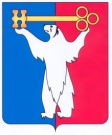 АДМИНИСТРАЦИЯ ГОРОДА НОРИЛЬСКАКРАСНОЯРСКОГО КРАЯРАСПОРЯЖЕНИЕ26.05.2021 		                                г. Норильск				            № 2565О внесении изменений в распоряжение Администрации города Норильска от 04.06.2018 № 2902 С целью урегулирования отдельных вопросов, связанных с деятельностью руководителей муниципальных учреждений, муниципальных унитарных предприятий муниципального образования город Норильск, обществ с ограниченной ответственностью, единственным участником которых является Администрация города Норильска,1. Внести в распоряжение Администрации города Норильска от 04.06.2018 
№ 2902 «Об урегулировании отдельных вопросов, связанных с деятельностью руководителей муниципальных учреждений, муниципальных унитарных предприятий муниципального образования город Норильск, обществ с ограниченной ответственностью, единственным участником которых является Администрация города Норильска» (далее – Распоряжение), следующие изменения:1.1. Пункт 1.2.1 Распоряжения дополнить абзацем четвертым следующего содержания:«При принятии Главой города Норильска решения о замещении должности руководителя по собственной инициативе, ходатайство, указанное в настоящем пункте, не требуется. Указанное решение принимается Главой города Норильска путем проставления соответствующей резолюции на заявлении претендента.».1.2. Дополнить Распоряжение новыми пунктами 1.4, 1.5 следующего содержания:«1.4. Освобождение руководителя от работы для прохождения диспансеризации, в порядке статьи 185.1 Трудового кодекса РФ, осуществляется на основании его письменного заявления, поданного на имя Главы города Норильска, при этом день (дни) освобождения от работы согласовывается (согласовываются) с руководителем структурного подразделения Администрации города Норильска, в ведении которого находится учреждение (при наличии), заместителем Главы города Норильска, контролирующего деятельность соответствующего учреждения, (предприятия общества);1.4.1. освобождение руководителя от работы для прохождения диспансеризации оформляется распоряжением Администрации города Норильска, издаваемым начальником Управления, проект которого подготавливается Управлением и согласовывается со специалистом-юрисконсультом Управления;1.4.2. руководитель обязан предоставить в Управление не позднее одного рабочего дня с даты прохождения им диспансеризации справку медицинской организации, подтверждающую прохождение им диспансеризации в день (дни) освобождения от работы.1.5. Предоставление руководителю дней отдыха за сдачу крови и ее компонентов:1.5.1. предоставление руководителю дней отдыха за сдачу крови и ее компонентов осуществляется на основании его письменного заявления, поданного на имя Главы города Норильска, с приложением оригинала справки, подтверждающей факт сдачи крови и ее компонентов, согласованного с руководителем структурного подразделения Администрации города Норильска, в ведении которого находится учреждение (при наличии), заместителем Главы города Норильска, контролирующего деятельность соответствующего учреждения, (предприятия общества);1.5.2. предоставление руководителю дней отдыха оформляется распоряжением Администрации города Норильска издаваемым начальником Управления, проект которого подготавливается Управлением и согласовывается со специалистом-юрисконсультом Управления;1.5.3. в случае принятия руководителем решения о выходе на работу в день сдачи крови и ее компонентов, руководитель обязан до начала исполнения своих трудовых обязанностей оформить письменное заявление на имя Главы города Норильска о намерении приступить к своим должностным обязанностям в день сдачи крови и ее компонентов с приложением справки;1.5.4. заявление, указанное в пункте 1.5.3 подлежит согласованию с руководителем структурного подразделения Администрации города Норильска, в ведении которого находится учреждение (при наличии), заместителем Главы города Норильска, контролирующим деятельность соответствующего учреждения, (предприятия общества).».2. Пункты 1.4 – 1.6.2 Распоряжения считать пунктами 1.6-1.8.2 Распоряжения соответственно, пункты 1.7- 1.7.9 Распоряжения считать пунктами 1.9 – 1.9.9 Распоряжения соответственно, пункты 1.8, 1.9 Распоряжения считать пунктами 1.10, 1.11 Распоряжения соответственно, пункты 1.9.1 – 1.9.5 Распоряжения считать пунктами 1.11.1 – 1.11.5 Распоряжения соответственно, пункты 1.10 - 1.10.2 Распоряжения считать пунктами 1.12 – 1.12.2 Распоряжения соответственно, пункты 1.11, 1.12 - 1.12.3 Распоряжения считать пунктами 1.13, 1.14 – 1.14.3 Распоряжения соответственно, пункты 1.13 -1.13.4 Распоряжения считать пунктами 1.15- 1.15.4 Распоряжения соответственно, пункты 1.14, 1.14.1,1.14.2, 1.15, 1.15.1, 1.16 Распоряжения считать пунктами 1.16, 1.16.1, 1.16.2, 1.17, 1.17.1, 1.18 Распоряжения соответственно. 3. Разместить настоящее распоряжение на официальном сайте муниципального образования город Норильск.Глава города Норильска								     Д.В. Карасев